CLIENT REFERENCE TEMPLATE 							                                                                       ANNEXURE A6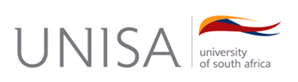 SERVICE PROVIDER NAME: 																		TENDER REFERENCE NO.: PT2020/19Note: Unisa may contact the references provided. __________________________				____/____/_____           SIGNED					                   DATE__________________________				____/____/_____SIGNED							DATEReference 1Reference 2Reference 3Name of Reference OrganizationDescription of work (service)Value of work i.e. the service provided inclusive of VATContract start date Date completedContact Name and TitleContact Telephone Number Contact AddressContact E-mailReference 4Reference 5Reference 6Name of Reference OrganizationDescription of work (service)Value of work i.e. the service provided inclusive of VATContract start date Date completedContact Name and TitleContact Telephone Number Contact AddressContact E-mail